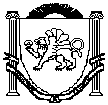 Республика КрымБелогорский районАдминистрация Зуйского сельского поселенияПОСТАНОВЛЕНИЕ от 31 июля 2017 года						                                 № 172Об утверждении порядка предоставления жилых помещений муниципального специализированного жилого фонда на территории Зуйского сельского поселения Белогорского района Республики КрымРуководствуясь Жилищным кодексом Российской Федерации, Гражданским кодексом Российской Федерации, Законом Республики Крым от 26 июня 2015 года № 130 – ЗРК/2015 « О порядке  предоставления жилых помещений специализированного жилищного фонда Республики Крым», Уставом муниципального образования Зуйского сельского поселения постановляю:1.Утвердить Порядок предоставления жилых помещений муниципального специализированного жилищного фонда на территории Зуйского сельского поселения Белогорского района Республики Крым  (приложение 1).2.Настоящее постановление подлежит обнародованию на официальном Портале Правительства Республики Крым на странице муниципального образования Белогорский район (http:belogorskiy.rk.gov.ru) в разделе «Муниципальные образования района», подраздел «Зуйское сельское поселение», а также на информационном стенде Зуйского сельского совета, расположенного по адресу Республика Крым, Белогорский район, п.Зуя, ул.Шоссейная,643.Контроль за исполнением настоящего постановления оставляю за собой. Председатель Зуйского сельского совета-глава администрации Зуйского сельского поселения			А.А.ЛахинПриложение к постановлению администрацииЗуйского сельского поселенияот 31 июля 2017 г.№ 172Порядокпредоставления жилых помещений муниципального специализированного жилищного фонда на территории Зуйского сельского поселения Белогорского района Республики Крым 1.Общие положения1.1.Настоящий порядок регулирует правоотношения, возникающие при предоставлении жилых помещений муниципального специализированного фонда на территории Зуйского сельского поселения Белогорского района Республики Крым.1.2.В рамках настоящего порядка к жилым помещениям социализированного жилого фонда Зуйского сельского поселения Белогорского района Республики Крым относятся:а).служебные жилые помещения;б).жилые помещения в общежитиях;в).жилые помещения маневренного фонда.1.3.Использование жилого помещения в качестве социализированного жилого помещения допускается только после отнесения такого помещения к социализированному жилому фонду с соблюдением требований и в порядке, которые установлены Правительством Российской Федерации.Включение жилого помещения в специализированный жилищный фонд с отнесением такого помещения к определенному виду специализированных жилых помещений и исключение жилого помещения из указанного фонда осуществляется на основании постановления администрации Зуйского сельского поселения  (далее – постановление администрации) в соответствии с Правилами отнесения жилого помещения к специализированному жилищному фонду и типовых договоров найма специализированных жилых помещений, утвержденными постановлением Правительства Российской Федерации от 26.01.2006 № 42. 1.4.Жилые помещения муниципального специализированного жилищного фонда предоставляются в соответствии с требованиями Жилищного кодекса РФ, на основании постановления администрации, в соответствии с решением комиссии по жилищным вопросам администрации Зуйского сельского поселения (далее - Комиссия) с предварительной проверкой материалов и подготовкой проекта постановления администрации Зуйского сельского поселения.1.5.На основании постановления администрации о предоставлении жилого помещения муниципального специализированного жилищного фонда Зуйского сельского поселения  заключается с гражданином договор найма специализированного жилого помещения в письменной форме (приложение к порядку). Основанием для вселения граждан в специализированное жилое помещение являются:а) договор найма служебного жилого помещения — при вселении в служебные жилые помещения;б) договор найма жилого помещения в общежитии — при вселении в жилые помещения в общежитии;Договор найма специализированного жилого помещения является основанием для вселения гражданина в специализированное жилое помещение.1.6.К пользованию специализированным жилым помещением применяются правила, установленные федеральным законодательством и настоящим порядком.Наниматель специализированного жилого помещения не вправе осуществлять обмен занимаемого жилого помещения, отчуждение, а также передавать его в аренду, поднаем.1.7.Гражданин, проживающий в специализированном жилом помещении, обязан вносить плату за жилое помещение, за содержание и ремонт жилого помещения, и коммунальные услуги в порядке и на условиях, определенных федеральным законодательством, правовыми актами Республики Крым, муниципального образования Зуйское сельское поселение, настоящим Порядком и договором найма специализированного жилого помещения.1.8.К жилым помещениям специализированного жилищного фонда относятся жилые дома, квартиры, комнаты.1.9.Расторжение договора найма специализированного жилого помещения проводится в соответствии со статьей 101 Жилищного кодекса Российской Федерации.1.10.Прекращение договора найма специализированного жилого помещения производится в соответствии со статьей 102 Жилищного кодекса Российской Федерации.1.11.Выселение граждан из специализированных жилых помещений производится в соответствии со статьей 103 Жилищного кодекса Российской Федерации.2.Порядок предоставления служебных жилых помещений2.1.Служебные жилые помещения предназначены для проживания граждан, не обеспеченных жилыми помещениями на территории муниципального образования, в связи с характером их трудовых отношений- с органом местного самоуправления;- с муниципальным унитарным предприятием;- с муниципальным учреждением;- в связи с избранием на выборные должности в органы местного самоуправления Зуйского сельского поселения.2.2.Принятие на учет граждан, нуждающихся в служебных жилых помещениях, осуществляется на основании личных заявлений граждан, подаваемых на имяглавы администрации Зуйского сельского поселения, с представлением следующих документов:1) справок (иных документов) органов, осуществляющих государственную регистрацию прав на недвижимое имущество и сделок с ним, о наличии (отсутствии) жилого помещения в собственности в населенном пункте по месту работы (службы) у гражданина и членов его семьи;2) документов, подтверждающих состав семьи и родственные отношения гражданина и лиц, указанных в качестве членов его семьи (свидетельство о заключении брака или расторжении брака, свидетельства о рождении детей и другие), а также копий паспортов, иных документов, удостоверяющих личности гражданина и членов семьи гражданина. Постановление администрации о предоставлении служебного жилого помещения является основанием для заключения Наймодателем договора найма служебного жилого помещения с гражданином в соответствии с требованиями Жилищного кодекса Российской Федерации.При отсутствии свободного служебного жилого помещения заявитель включается в список претендентов на получение служебного жилого помещения с даты принятия сектором администрации заявления и всех необходимых документов.2.3.Не реже одного раза в год уполномоченный орган администрация Зуйского сельского поселения, осуществляющий предоставление служебного жилого помещения (уполномоченное им лицо), проводит проверку оснований для проживания гражданина и членов его семьи в служебном жилом помещении.Проверка оснований для проживания в служебном жилом помещении специализированного жилищного фонда осуществляется путем истребования у гражданина и членов его семьи документов в целях подтверждения в полном объеме условий, послуживших основанием для предоставления им служебного жилого помещения.В случае выявления в ходе проверки оснований для расторжения (прекращения) договора найма служебного жилого помещения данный договор подлежит расторжению (прекращению), а граждане, которым было предоставлено служебное жилое помещение из специализированного жилищного фонда, и члены их семей— выселению без предоставления другого жилого помещения, за исключением случаев, установленных федеральным законодательством и законодательством Республики Крым.2.4.Срок договора найма служебного жилого помещения определяется продолжительностью трудовых отношений и нахождения на выборной должности.2.5.Прекращение трудовых отношений являются основанием расторжения договора найма служебного жилого помещения. Работодатели (юридические лица) обязаны в течение 2 дней в письменной форме информировать сектор администрации о прекращении трудовых отношений с их работником, которому предоставлялось служебное жилое помещение.3.Порядок предоставления жилых помещений в общежитиях муниципального специализированного жилищного фонда3.1.Жилые помещения в общежитиях предоставляются гражданам, не обеспеченным жилыми помещениями на территории муниципального образования, на период трудовых отношений с органами местного самоуправления, муниципальными учреждениями, унитарными предприятиями Зуйского сельского поселения в соответствии с требованиями статей 94, 105 Жилищного кодекса Российской Федерации, из расчета не менее шести квадратных метров жилой площади на одного человека при наличии свободных жилых помещений в общежитиях муниципального жилищного фонда. Изолированные жилые помещения предоставляются семьям, состоящим из двух и более человек.3.2.Для рассмотрения вопроса о предоставлении жилого помещения в общежитии заинтересованное лицо представляет администрации Зуйского сельского поселения следующие документы:- заявление на имя главы администрации о предоставлении жилого помещения в общежитии;- документ, удостоверяющий личность гражданина и членов его семьи (паспорт или иной документ, его заменяющий);- документ, подтверждающий трудовые отношения с предприятием, учреждением, организацией, с которой находится в трудовых отношениях (приказ и трудовой договор о приеме на работу в органы местного самоуправления муниципального образования, муниципальные унитарные предприятия, муниципальные учреждения, органы федеральной службы безопасности, органы следственного комитета, органы прокуратуры или избрании на выборную должность в органы местного самоуправления муниципального образования, а также копия трудовой книжки);- выписку из лицевого счета (или из домовой книги) по месту жительства заявителя и членов его семьи; -  документы, подтверждающие гражданское состояние и состав семьи заявителя (свидетельство о заключении брака, свидетельство о расторжении брака, свидетельство о рождении); - справки  из  органа,  осуществляющего  технический  учет  жилищного  фонда,  и органа,  осуществляющего  государственную  регистрацию  прав  на  недвижимое  имущество и сделок с ним, о наличии (отсутствии)  у заявителя и членов его семьи жилых помещений на территории муниципального образования. Вышеназванные документы представляются в копиях с предъявлением оригиналов. 3.3.Администрация Зуйского сельского поселения  после  получения  документов,  указанных  в пункте 3.2,  осуществляет  их  проверку  на  предмет  соответствия  требованиям действующего  жилищного  законодательства  и  настоящего  порядка.  Установив,  что представленные  заявителем  документы  соответствуют  указанным  требованиям, сектор  администрации  готовит  проект  постановления  администрации  о предоставлении жилого помещения в общежитии. Постановление  администрации  о  предоставлении  жилого  помещения  в  общежитии является  основанием  для  заключения  Наймодателем договора  найма  жилого помещения  в общежитии с гражданином в соответствии с требованиями Жилищного кодекса Российской Федерации. 4.Прекращение пользования жилыми помещениями муниципальногоспециализированного жилищного фондаПользование жилыми помещениями  муниципального специализированного жилищного фонда прекращается в соответствии требованиями ст. ст. 101, 102, 103, ч. 3 ст. 104 Жилищного кодекса Российской Федерации. 